Trzebnica, dnia  26 września  2018 r.OZ-070-5/IK/18 Żłobki, przedszkola, szkoły podstawowe, gimnazja z terenu powiatu trzebnickiegoDotyczy : programu ,,Akcja Zimowa”Państwowy Powiatowy Inspektor Sanitarny w Trzebnicy, Stanowisko Pracy ds. Oświaty Zdrowotnej i Promocji Zdrowia przesyła materiały edukacyjne na temat wszawicy. Prosimy                                o zamieszczenie ich w widocznym miejscu na stronach internetowych placówek do wiadomości rodziców.Temat wszawicy systematycznie pojawia się na początku roku szkolnego, a następnie późną jesienią i na początku zimy, kiedy dzieci zaczynają nosić czapki. Warto rodzicom zwrócić uwagę aby w tych okresach częściej przeglądali głowy swoich dzieci.                                                            z up. Państwowego Powiatowego                                                               Inspektora Sanitarnego                                                                w Trzebnicy                                                                 mgr inż. Barbara KułakowskaZałączniki:Broszura  nt. wszawicyUlotka nt. wszawicyPAŃSTWOWY  POWIATOWY  INSPEKTOR  SANITARNY                  W TRZEBNICY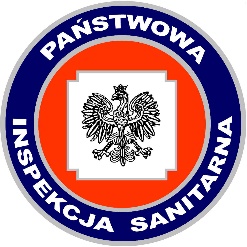 POWIATOWA  STACJA SANITARNO-EPIDEMIOLOGICZNA                       W  TRZEBNICY                                 ul. T. Kościuszki 10,  55-100 Trzebnica,  e-mail:  psse.trzebnica@pis.gov.plCentrala 71 312-09-16  Dyrektor 71 312-12-31   Fax 71 312-12-31Całodobowy tel. alarmowy: 783-903-906     REGON: 930963980      NIP: 915-137-55-47